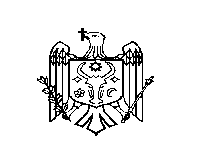 DECIZIE nr. 3/9din 12 iunie 2020 Cu privire la rezilierea contractului de comodat încheiat cuDirecția raională sanitar – veterinară și pentru siguranțaproduselor de origine animală din raionul Ștefan VodăAferent demersului Direcției Teritoriale pentru Siguranța Alimentelor Căușeni (cu raza de acoperire a raionului Ștefan Vodă), subdiviziune teritorială a Agenției Naționale pentru Siguranța Alimentelor nr. 03 din 03.01.2020.În baza art. 43 alin. (2) şi art. 46 din Legea nr. 436 – XVI din 28 decembrie 2006 privind administraţia publică locală, Consiliul raional Ştefan Vodă DECIDE:1. Se reziliază din data de 01.07 2020, la inițiativa Direcției Teritoriale pentru Siguranța Alimentelor Căușeni, contractul de comodat nr. 07 din 01.09.2010, adoptat prin decizia Consiliului raional Ștefan Vodă nr. 4/7 din 17.09. 2009 cu privire la transmiterea în folosință (administrare) a unor bunuri imobile ale Consiliului raional Ștefan Vodă către Direcția raională sanitar–veterinară și pentru siguranța produselor de origine animală din raionul Ștefan Vodă, care ulterior începând cu 01.01.2019 potrivit Hotărârii Guvernului nr. 600 din 27.06.2018 a fost adoptată organizarea și funcționarea Agenției Naționale pentru Siguranța Alimentelor și subdiviziunilor teritoriale.2. Președintele raionului Ștefan Vodă, dl Vasile Maxim, va institui comisia de primire – predare a bunurilor imobile specificate (se anexează) în contractul de comodat nr. 07 din 17.09.2009, conform prevederilor legislației în vigoare.3. Serviciul relații funciare și cadastru, dna Olga Palancean, specialist principal, va asigura perfectarea și prezentarea tuturor actelor necesare la Oficiul cadastral teritorial, pentru operarea modificărilor în registrul cadastral a bunurilor imobile nominalizate în urma rezilierii contractului, conform prevederilor legislației în vigoare.4. Controlul executării prezentei decizii se atribuie dnei Valentina Barbei, vicepreședinte al raionului Ștefan Vodă.5. Prezenta decizie se aduce la cunoştinţă: Oficiului teritorial Căuşeni al Cancelariei de Stat; Direcției Teritoriale pentru Siguranța Alimentelor Căușeni; Persoanelor vizate; Prin publicare pe pagina web a Consiliului raional Ştefan Vodă.Preşedintele şedinţei                                                                                Maria Pălărie    Contrasemnează:              Secretarul Consiliului raional                                                                 Ion ŢurcanAnexăla decizia Consiliului raional Ştefan Vodă  nr. 3/9 din 12 iunie 2020Lista bunurilor specificateîn contractul de comodat nr. 07 din 17.09.20091. Clădirea administrativă a Direcției raionale sanitar - veterinare Ștefan Vodă, numărul de inventar 001, anul construcției 1970, cu valoarea de bilanț 819550 lei.2. Clădirea radiologică, anul construcției 1970, numărul de inventar 005, cu valoarea de bilanț 93055 lei.3. Depozit, numărul de inventar 006, anul construcției 1970, cu valoarea de bilanț 12860 lei.4. Garaj, numărul de inventar 003, anul construcției 1970, valoarea de bilanț 99716 lei.5. Cazangerie, numărul de inventar 004, anul construcției 1970, valoarea de bilanț 70743 lei.6. Vivarium, numărul de inventar 007, anul construcției 1970, valoarea de bilanț 60674 lei.7. Clădirea din s. Talmaza, numărul de inventar 010, anul construcției 1989, cu valoarea de bilanț 81514 lei.8. Clădirea din s. Volintiri, numărul de inventar 011, anul construcției 1938, cu valoarea de bilanț 32249 lei.9. Clădirea din s. Olănești, numărul de inventar  013, anul construcției 1939, cu valoarea de bilanț 113651 lei.10. Clădirea din s. Antonești, numărul de inventar  014, anul construcției 1989, cu valoarea de bilanț 124824 lei.11. Construcție pentru veceu, numărul de inventar 008, anul construcției 1971, cu valoarea  de bilanț 56905.12. Rezervor, numărul de inventar 009, anul construcției 1971, cu valoarea de bilanț 7020 lei.13. Beci, numărul de inventor 002, anul construcției 1970, cu valoarea de bilanț 29281 lei.14. Fântână, numărul de inventor 015, anul construcției 2006, cu valoarea de bilanț  7036 lei.Nota informativă la proiectul de decizie nr. 3/9 din 12.06.2020Cu privire la rezilierea contractului de comodat încheiat cu Direcția raională sanitar–veterinară și pentru siguranța produselor de origine animală din raionul Ștefan Vodă.1. Denumirea autorului şi, după caz, a participanţilor la elaborarea proiectului Proiectul a fost elaborat de către Serviciul relații funciare și cadastru al Consiliului raional Ștefan Vodă, în temeiul demersului Direcției Teritoriale pentru Siguranța Alimentelor Căușeni (cu raza de acoperire a raionului Ștefan Vodă), subdiviziune teritorială a Agenției Naționale pentru Siguranța Alimentelor nr. 03 din 03.01.2020.2. Condiţiile ce au impus elaborarea proiectului de act normativ şi finalităţile urmărite   Elaborarea proiectului a fost impus de demersul Direcției Teritoriale pentru Siguranța Alimentelor Căușeni nr. 03 din 03.01.2020.3. Descrierea gradului de compatibilitate pentru proiectele care au ca scop armonizarea legislaţiei naţionale cu legislaţia Uniunii Europene Proiectul nu are ca scop armonizarea legislaţiei naţionale cu legislaţia Uniunii Europene. 4. Principalele prevederi ale proiectului şi evidenţierea elementelor noi  Rezilierea din data de 01.07 2020, la inițiativa Direcției Teritoriale pentru Siguranța Alimentelor Căușeni, contractul de comodat nr. 07 din 01.09.2010, adoptat prin decizia Consiliului raional Ștefan Vodă nr. 4/7 din 17.09. 2009 cu privire la transmiterea în folosință (administrare) a unor bunuri imobile ale Consiliului raional Ștefan Vodă către Direcția raională sanitar – veterinară și pentru siguranța produselor de origine animală din raionul Ștefan Vodă, care ulterior începând cu 01.01.2019 potrivit Hotărârii Guvernului nr. 600 din 27.06.2018 a fost adoptată organizarea și funcționarea Agenției Naționale pentru Siguranța Alimentelor și subdiviziunilor teritoriale. Președintele raionului Ștefan Vodă, dl Vasile Maxim, va institui comisia de primire – predare a bunurilor imobile specificate (se anexează) în contractul de comodat nr. 07 din 17.09.2009, conform prevederilor legislației în vigoare. Serviciul relații funciare și cadastru, dna Olga Palancean, specialist principal, va asigura perfectarea și prezentarea tuturor actelor necesare la Oficiul cadastral teritorial, pentru operarea modificărilor în registrul cadastral a bunurilor imobile nominalizate în urma rezilierii contractului, conform prevederilor legislației în vigoare.5. Fundamentarea economico-financiară Implementarea proiectului nu necesită mijloace financiare suplimentare din bugetul raional. 6. Modul de încorporare a actului în cadrul normativ în vigoare Adoptarea proiectului dat nu impune modificarea și abrogarea unor acte normative. 7. Avizarea şi consultarea publică a proiectului În scopul respectării prevederilor Legii nr. 239/2008 privind transparența în procesul decizional, pe pagina web . www.stefan-voda.md, secțiunea – Transparența decizională, a fost asigurată plasarea: - anunțului privind inițiativa de elaborare a proiectului de decizie menționat. Specialist principal alServiciului relații funciare și cadastru                                                      Olga PalanceanAVIZde expertiză anticorupțiela proiectul de decizie nr. 3/9 din 12 iunie 2020Cu privire la rezilierea contractului de comodat încheiat cu Direcția raională sanitar – veterinară și pentru siguranța produselor de origine animală din raionul Ștefan Vodă.Autorul garantează, pe propria răspundere, că proiectul de decizie nr. 3/9 din 12 iunie 2020 Cu privire la rezilierea contractului de comodat încheiat cu Direcția raională sanitar – veterinară și pentru siguranța produselor de origine animală din raionul Ștefan Vodă, nu conține elemente de corupție.Specialist principal alServiciului relații funciare și cadastru                                                      Olga PalanceanREPUBLICAMOLDOVACONSILIUL RAIONAL ŞTEFAN VODĂ